 Escuela Nacional Preparatoria 8 “Miguel E. Schulz”	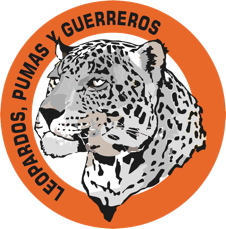                          FORMATO DE CONTACTONombre del profesor(a):EDUARDO FEDERICO ELIOSA LEÓNMensaje general o por grupo:Buenos días estimados alumnos de los grupos 605-A, 607-A, 611-A y 611:Soy su profesor de Física IV áreas I y II y de Astronomía. Quiero darles la más cordial bienvenida al ciclo escolar 2021-2022. Antes que nada quiero desearles un año lleno de éxito, que tengan un año en el que cumplan sus proyectos, que aprueben todas sus asignaturas de sexto grado y que ingresen a la carrera profesional que desean, el siguiente ciclo escolar.Este ciclo escolar será diferente a los ciclos escolares anteriores. La pandemia nos obliga a nosotros, los profesores, a seguir impartiendo clases en línea y a ustedes, estimados alumnos, a recibir clases por esta vía. El resguardo de la salud es la prioridad número uno de la comunidad del plantel 8 y de la comunidad universitaria en general.A pesar de que no nos veremos físicamente, estaremos juntos y trabajaremos juntos durante todo el ciclo escolar. Tendré una comunicación efectiva con todos ustedes y estaré al tanto de las dificultades de aprendizaje que enfrenten, resolveré sus dudas y los guiaré por un sendero en el que puedan superarse y aprender diversas cosas útiles para su desarrollo académico.Para esto les proporciono mi correo electrónico. Cuando ingresen a mi correo, les pido, por favor, que anoten su nombre completo,  la asignatura y el grupo en el que están inscritos.A través de este medio nos comunicaremos y les enviaré avisos concernientes al trabajo escolar de la asignatura.Sin más por el momento, aprovecho la ocasión para enviarles un afectuoso saludo, reiterándoles mi apoyo firma y constante durante este ciclo escolar. Hasta pronto.Formas de contacto:Correo electrónico:edufedel@gmail.com